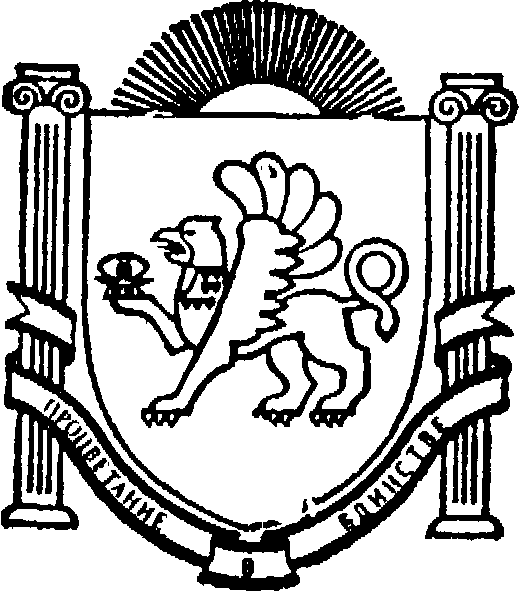 Муниципальное бюджетное дошкольное образовательное учреждение «Детский сад «Мурзилка» с. Верхнекурганное» Симферопольского района Республики Крым297524, Республика Крым, Симферопольский р-н, с. Верхнекурганное, ул. Подгорная, д.1тел. 33-72-81, E-mail: ira.loseva.1965@mail.ru, ОКПО 00826316АНАЛИТИЧЕСКАЯ СПРАВКА ПО РЕЗУЛЬТАТАМ ТЕМАТИЧЕСКОГО КОНТРОЛЯ НА ТЕМУ: «Организация работы в ДОУ по экологическому воспитанию для дошкольного возраста»Справку подготовила: старший воспитатель Акимочкина Ю.А.В соответствии с годовым планом работы МБДОУ «Детский сад «Мурзилка» с. Верхнекурганное» с 13.02.2017 по 17.02.2017г. проведена тематическая проверка по теме «Организация работы в ДОУ по экологическому воспитанию для дошкольного возраста».Цель:1. Контроль за воспитательно-образовательным процессом;2. Анализ системы работы ДОУ по экологическому воспитанию дошкольников.Проверка проходила во всех возрастных группах (воспитатель 1мл.группы Щеглова Т.М., Серба Е.С. – воспитатель 2мл. группы, воспитатель средней группы Мацецкая А.А., Бабенко Т.А. – воспитатель старшей группы, воспитатель подготовительной группы Залесная В.В.)Проверку проводили: заведующий МБДОУ Кругликова А.В., старший воспитатель Акимочкина Ю.А.Структура тематического контроля:1. Открытый просмотр НОД;2. Анализ календарного планирования воспитателей по экологическому воспитанию дошкольников;3. Анализ организации предметно – пространственной среды;4. Оценка уровня профессионального мастерства педагогов;5. Построение работы с родителями.Воспитание любви к природе – важная составляющая развития экологической культуры детей. Организация работы по экологическому воспитанию в нашем  ДОУ осуществляется в рамках реализации основной общеобразовательной программы ДОУ, разработанной на основе примерной программы дошкольного образования «От рождения до школы», по ред. Н.Е Вераксы, Т.С. Комаровой, М.А. Васильевой. При организации занятий педагоги используются разнообразные формы их проведения с учетом возраста детей и решаемых задач. Воспитатели, используют в работе средства ИКТ - технологий. По результатам посещений образовательной деятельности видно, что у детей имеются знания о природе. Они знают и рассказывают о животном и растительном мире. Дети знают правила поведения в природе. Стараются отвечать полными ответами. С воспитанниками ДОУ были проведены следующие НОД:Ознакомление с окружающим миром на тему: «Чей детеныш?» - воспитатель первой младшей группы,  Щеглова Т.М., программное содержание занятия выбрала верно в соответствии возрасту детей и требованиям программы. Все занятие было построено на игровом сюжете, в увлекательной форме с использованием ИКТ. В начале занятия присутствовал сюрпризный момент, прилетела сорока. В ходе занятия воспитатель использовала загадки, стихи. Была проведена физкультминутка с детьми, которая так же соответствовала теме занятия. Дети были активными, заинтересованными. Воспитатель общается с детьми на равных, задавала вопросы спокойным тембром голоса, была доброжелательна. Дети были активны, старательны. Рационально использовано время занятия. Итог занятия был подведен.Вывод: высокий уровень подготовленности воспитателя к занятию обеспечил качественное выполнение его программного содержания. Вторая младшая группа воспитатель Серба Е.С., занятие по ознакомлению с окружающим миром на тему: «Чьи детки?». Началось занятие вовремя, ход занятия соответствует программному содержанию, построено в игровой форме, использовались дидактические игры экологической направленности, такие как «Четвертый лишний», «Где чья мама?». Материал для НОД был подобран на доступном для детей уровне, соответствовал их психологическим особенностям и был рационален для решения поставленных целей и задач. Дети были активны, внимательны, чувствовали себя комфортно. Речь воспитателя внятная, спокойная. Воспитателем была организована и поведена физкультминутка. Рационально использовано время занятия. Не был подведен итог занятия.Рекомендации: Использовать разнообразные формы организации детей на занятии. Использовать сюрпризный момент, ИКТ в своих занятиях с детьми.В средней группе было проведено занятие по познавательно – исследовательской деятельности на тему: «Воздух и вода в жизни человека» - воспитатель Мацецкая А.А. Началось занятие вовремя, ход занятия соответствует программному содержанию. В начале занятия воспитателем использовался сюрпризный момент (воздушный шар). Педагог качественно подготовила и продумала ход занятия. Воспитатель подготовила раздаточный материал для каждого ребенка, так что бы каждый ребенок был задействован. Дети проявляли познавательный интерес, любознательность, с удовольствием участвовали в несложных экспериментах, организуемых взрослым, проявляется познавательный интерес в наблюдениях. Дети были активны, увлечены и с большим интересом выполняли каждое новое задание.  Во время занятия была проведена пальчиковая гимнастика и физкультминутка. Рационально использовано время занятия. Итог занятия подведен.В старшей группе было проведено НОД по познавательно – исследовательской деятельности на тему: «Волшебница вода», воспитатель Бабенко Т.А. Занятие началось вовремя. Программное содержание занятия выбрано верно в соответствии возрасту детей и требованиям программы.В начале занятия воспитатель использовала ИКТ технологии – включила звук журчащей воды, который сопровождал занятие. Все дети внимательно слушали воспитателя, были активны и проявляли инициативу. На занятии дети работали в парах – выполняли несложные эксперименты с помощью взрослого. Рационально использовано время занятия. Итог занятия подведен.Рекомендации: В совместной работе с детьми больше стимулировать желания детей самостоятельно делать выводы, умозаключения. Тщательно продумывать ход занятия, вносить изменения, если это необходимо. Поощрять детей во время занятия. Проводить динамические паузы с детьми.Ознакомление с окружающим миром:«Домашние животные» - подготовительная группа воспитатель Залесная В.В. занятие началось вовремя. Воспитатель тщательно подготовилась к проведению занятия. Организационные моменты были продуманы и подготовлены. Содержание НОД соответствуют программе и  данной возрастной группе. Было достаточное количество материалов, наглядного пособия. Были использованы различные методы работы с детьми во время занятия такие как:1. Словесный (вопросы к детям, уточнение);2. Наглядно-демонстрационный (изображение  домашних животных);3. Практический (рисования «Дорисуй не достающие»);4. Игровой (дидактические игры экологической направленности «Где чья мама?»).Дети были заинтересованы, активны, сосредоточены, проявляли инициативу во время занятия. Воспитателем были организованы динамические паузы, физкультминутки. Итог занятия был подведен.Рекомендации:  регулировать поведение детей во время занятия; рационально использовать время занятия.2. Анализ календарных планов показал, что планирование ведется согласно возрастным особенностям детей.Воспитатели групп планируют наблюдения, беседы о временах года, животном и растительном мире России; рассматривание иллюстраций, картинок, дежурство в уголке природы, организацию прогулок. Воспитатели групп планируют непосредственно образовательную и совместную деятельность взрослого и детей дидактические и подвижные игры, опыты. 3. В группах создана развивающая предметно-пространственная среда, способствующая развитию экологического сознания, формированию знаний об объектах и явлениях природы, достаточно детской художественной и познавательной литературы о природе, разнообразие комнатных растений, с паспортом растения, названия.В средней и подготовительной группах созданы условия для познавательно–поисковой и исследовательской деятельности, разнообразное оборудование для опытов: лупы, пробирки, салфетки, и т.д.; природный материал и т.д. В первой младшей, средней, подготовительной группах в достаточном количестве и эстетично оформлены альбомы, демонстрационный и иллюстрированный материал, альбомы «Времена года», «Животные», «Растения», «Цветы». Подбор дидактического материала, игр, пособий, детской литературы учитывает особенности разно уровненного развития детей, есть в каждой возрастной группе.Дети имеют открытый доступ к материалам и пособиям.Во всех возрастных группах созданы уголки природы, которые позволяют:наблюдать  и ухаживать за комнатными растениями;вести  календари погоды;рассматривать  картины и иллюстрации о природе;играть в дидактические игры о природе;ухаживать за посадками в «огороде на подоконнике».4. Оценка уровня профессионального мастерства педагогов показал, что воспитатели знают задачи своей возрастной группы по образовательной области, используют разнообразные методики и приемы, беседы, игровые задания и упражнения. Приемы воздействия педагогов с детьми  направлены на поддержание интереса к проблеме. Систематически проводят непосредственно образовательную деятельность.  Воспитатели, используют в работе средства ИКТ - технологий.Оценка уровня профессионального мастерства педагогов показала качественную подготовку педагогов методически грамотное проведение, включение детей в решение проблемы, свободное владение материалом, хороший темп занятия, динамичный характер деятельности, умелую организацию детей. Речь педагогов выразительная, эмоционально насыщенная, грамотная.5. В работе с родителями по экологическому воспитанию детей используются  традиционные формы (консультации, беседы, размещение информации на стенде). Проведено анкетирование родителей на тему «Экологическое воспитание детей» результаты показали, что родители уделяют внимание экологическому воспитанию детей их интересует данная проблема, родители знакомят детей с правилами поведения в природе. На вопрос чем вы можете оказать помощь ДОУ по экологическому воспитанию, многие родители ответили принести комнатное растение или посадить дерево. А на вопрос Ваши предложения, пожелания – организовать живой уголок в ДОУ.Вывод: В детском саду созданы определенные условия для экологического воспитания дошкольников, педагоги строят работу по экологическому воспитанию в соответствии с требованиями программы. Вместе с тем имеется ряд недочетов, связанных с воспитанием осознанного отношения детей к сохранению и улучшению окружающей среды, формированию инициативы, самостоятельности, а также организации наблюдений и труда в природе.Рекомендации:1. Уделять должное внимание экологическому воспитанию дошкольников, развивать экологическую культуру детей: прививать любовь и бережное отношение к нашему общему дому – природе, формировать познавательный интерес к миру животных и растений. 
Срок исполнения: постоянно.
Ответственные: воспитатели, специалисты.
2. Продолжать регулярно использовать элементарные опыты и эксперименты в природе для развития познавательной деятельности дошкольников.
Срок исполнения: постоянно.
Ответственные: воспитатели.
3. Разнообразить (в связи с приходом весны) видовой состав ботанической коллекции в «Уголках природы» в соответствии с возрастными особенностями развития детей.
Срок исполнения: до 25.05.2015 г.
Ответственные: воспитатели, специалисты.
4.  При проведении НОД воспитателям использовать приемы привлечения и самостоятельного мышления детей; использовать разнообразные приемы и методы; Включать в работу с детьми по экологическому воспитанию звуки природы, классические произведения, песни о природе.Срок исполнения: постоянно.Ответственные: воспитатели.5. Большое внимание в работе с детьми уделяю проектной деятельности с включением развивающих игр по экологии:Проект «Люби свой край»6. Разнообразить формы и методы работы с родителями по воспитанию у детей экологической культуры. Срок исполнения: постоянно.Ответственные: воспитатели.Проект «Цветы на подоконнике»Проект « В гости к бабушке Матрене»